Наименование на участника:_______________________________________________________Седалище и адрес на управление: __________________________________________________Представляван от: _______________________________________________________________В качеството му/й на:_____________________________________________________________ЕИК/Булстат: ___________________________________________________________________BIC, IBAN: _____________________________________________________________________Точен адрес за кореспонденция: ___________________________________________________Телефонен номер: _______________________________________________________________Факс номер: ____________________________________________________________________e mail: _________________________________________________________________________ДОМИНИСТЕРСТВО НА ОКОЛНАТАСРЕДА И ВОДИТЕгр. София 1000бул. „Княгиня Мария Луиза” № 22 ТЕХНИЧЕСКО ПРЕДЛОЖЕНИЕ ЗА ИЗПЪЛНЕНИЕ НА ОБЩЕСТВЕНА ПОРЪЧКА ПО РЕДА НА ГЛАВА ОСМА „А“ ОТ ЗОП   УВАЖАЕМА ГОСПОЖО ГЛАВЕН СЕКРЕТАР,1. Запознати сме и приемаме изцяло предоставената документация за изпълнение на обществена поръчка, възложена чрез публична покана, с предмет: „Извършване на анализ и оценка на административния капацитет на Главна дирекция ОП „Околна среда (Управляващ орган на ОП „Околна среда 2007-2013“ и ОП „Околна среда 2014-2020“) в Министерство на околната среда и водите, и актуализиране на Плана за развитие на административния капацитет и човешки ресурси на ГД ОПОС“.2. Предлагаме да изпълним поръчката без резерви и ограничения, в пълно съответствие с условията на публичната покана, и приложенията, неразделна част от нея.3. Гарантираме, че сме в състояние да изпълним качествено и в срок поръчката, в пълно съответствие с техническата спецификация и условията на проекта на договор.4. Декларираме, че настоящото предложение е валидно 90 (деветдесет) дни от крайния срок за получаване на офертите и ще остане обвързващо за нас, като може да бъде прието по всяко време преди изтичане на този срок.5. Техническото ни предложение включва следната основна информация свързана с изпълнението на настоящата поръчка:А. Обосновка на участника:А.1) Анализ на техническата спецификация, с представяне на основни коментари по тях, които участникът приема, че имат основно значение за реализацията на поръчката.А.2) Основни приоритети и акценти, свързани с постигане на цели и очакваните резултати като по този начин участникът следва да покаже добро разбиране на предмета на поръчката. А.3) Анализ на основните рискове, които могат да доведат до забавяне или некачествено изпълнение на поръчката и мерки за тяхното преодоляване или предотвратяване - участникът анализира възможните рискове и прилага и алтернативни варианти за тяхното преодоляване и постигане на качествени и ефективни крайни резултати.Б. Стратегия на участника по отношение на изпълнението на договора: Б.1) Описание на подхода, който участникът възнамерява да приложи при изпълнението на поръчката. Б.2) Описание на конкретните дейности, които участникът ще осъществи за изпълнение на предмета на поръчката и очакваните резултати.Б.3) Описание на всички методи и системи, които участникът ще прилага, за да гарантира качеството на изпълнение на поръчката.В. Срок на изпълнение на поръчката и график за изпълнение на задачите/дейностите: В.1) Срокът за изпълнение на поръчката е до 60 (шестдесет) календарни дни, считано от датата на сключване на договора, който се разпределя, както следва:- за изпълнението на задача № 1 от техническата спецификация - в срок до 10 календарни дни от датата на сключване на договора;- за изпълнението на задача № 2 от техническата спецификация - в срок до 50 календарни дни от датата на сключване на договора; - за изпълнението на задача № 3 от техническата спецификация - в срок до 60 календарни дни от датата на сключване на договора;В.2) Времетраене и последователност на изпълнението на договора и включените в него задачи/дейности, мотиви за избраната последователност и етапност, гарантиращи положителния резултат – навременно и качествено изпълнение на обществената поръчка.  Забележка:Участникът описва детайлно основната информация по т.5 от техническото предложение свързана с изпълнението на настоящата поръчка в съответствие с Техническата спецификация.Подпис и печат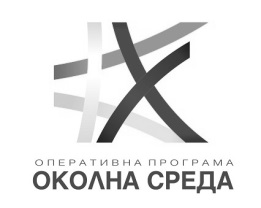 ОПЕРАТИВНА ПРОГРАМА“ОКОЛНА СРЕДА 2014 – 2020 г.”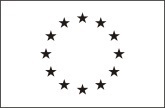 Европейски съюзЕвропейски структурни и инвестиционни фондовеОБРАЗЕЦ № 7ОБРАЗЕЦ № 7ОБРАЗЕЦ № 7Предмет на поръчката:„Извършване на анализ и оценка на административния капацитет на Главна дирекция ОП „Околна среда (Управляващ орган на ОП „Околна среда 2007-2013“ и ОП „Околна среда 2014-2020“) в Министерство на околната среда и водите, и актуализиране на Плана за развитие на административния капацитет и човешки ресурси на ГД ОПОС“Дата ________/ _________ / ______Име и фамилия__________________________Длъжност [качество на представляващия участника]__________________________Наименование на участника__________________________